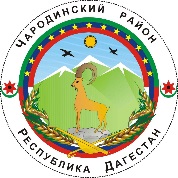 ___________________АДМИНИСТРАЦИЯ МУНИЦИПАЛЬНОГО ОБРАЗОВАНИЯ «ЧАРОДИНСКИЙ РАЙОН»П О С Т А Н О В Л Е Н И Еот 25 апреля 2023 г. №38с. Цуриб        О подготовке и проведении празднования 78 –й годовщины Победы в Великой Отечественной войне 1941- 1945 годов Руководствуясь Уставом   муниципального образования «Чародинский район» и в целях качественной подготовки и проведения празднования 78-й годовщины Победы в Великой Отечественной войне 1941 - 1945 годов, Администрация муниципального образования «Чародинский район» п о с т а н о в л я е т:  1. Утвердить:    состав Организационного комитета по подготовке проведению празднования 78-й годовщины Победы в Великой Отечественной войне 1941 - 1945 годов (приложение 1);    план мероприятий по подготовке и проведению празднования 78-й годовщины Победы в Великой Отечественной войне 1941 - 1945 годов (приложение 2).     2. Организационному комитету по подготовке и проведению празднования 78-й годовщины Победы в Великой Отечественной войне 1941 - 1945 годов обеспечить координацию работы учреждений и организаций в период подготовки и проведения мероприятий. 3. Рекомендовать ОМВД Российской Федерации по Чародинскому району обеспечить при проведении мероприятий, посвященных празднованию 78-й годовщины Победы в Великой Отечественной войне 1941 – 1945 годов общественный порядок и общественную безопасность. 4. Рекомендовать главам МО сельских поселений   организовать и провести:мероприятия, посвященные празднованию 78-й годовщины Победы в Великой Отечественной войне 1941 – 1945 годов; в надлежащее состояние находящиеся во вверенных населенных пунктах памятники и иные объекты, посвященные войнам, павшим в боях за родину в Великой Отечественной войне 1941 – 1945 годов, их героическому подвигу.  5.Настоящее постановление разместить на официальном сайте Администрации муниципального образования «Чародинский район» в информационно-телекоммуникационной сети «Интернет».  6. Контроль за исполнением настоящего постановления оставляю за собой.      И.о. Главы Администрации    муниципального образования                              «Чародинский район»                                                   Г.А.Арабиев Сведенияоб опубликовании МНПАНаименование МНПАОфициальное опубликование/ размещениеПостановление   - «О подготовке и проведении празднования 78 –й годовщины Победы  в Великой Отечественной войне 1941- 1945 годовРазмещен на сайте МО-Чарода.РФ,      в разделе «Документы»	